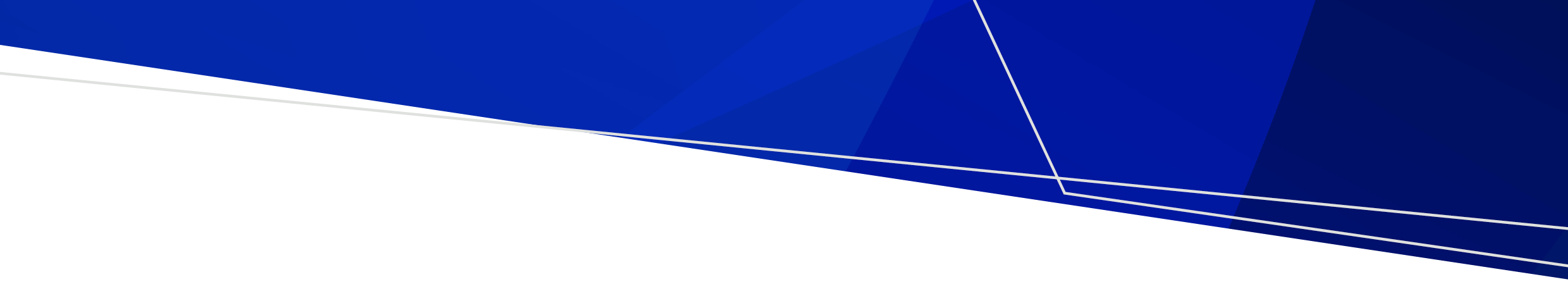 The RCCC-VIC will contact you for follow-up. * This form has been adapted from the Australian Teletrial Program Teletrial Registration Form. Teletrial Registration FormAustralian Teletrial Program (ATP)Complete this form and email to RCCC-VIC at rccc@safercare.vic.gov.auTeletrial Registration Form *Teletrial Registration Form *HREC Reference Number Full name of clinical trial as it appears in the protocolName of reviewing HRECSponsor typeWhat Phase or Stage clinical trial is this(as per HREA)Target disease research area(as per HREA)Is this condition considered to be a rare condition?What publicly accessible clinical trials registry is this clinical trial registered with?(as per HREA)Please provide the trial’s Registry Number(as per HREA)Does this clinical trial involve competitive recruitment or an agreed set target of participants per site?Which jurisdictional RCCC is registering this trial?In which State or Territory is this Primary site located?What is the name of this Primary site?In which healthcare sector is the Primary site situated?Name of the Principal Investigator for this Primary siteWhat is the name of the Primary site clinical department conducting the trial / teletrial?(e.g. Cardiology, Neurology)Name of the contact person for this Primary siteEmail address for Primary site Does this Primary site give permission for their contact details (email) to be visible on a list of active teletrials published and distributed by the Australian Teletrial Program?Contact details for the researcher who is registering this trial with the RCCC(These details will not be published)Contact details for the researcher who is registering this trial with the RCCC(These details will not be published)Contact details for the researcher who is registering this trial with the RCCC(These details will not be published)To receive this document in another format, phone 0499 810 778, using the National Relay Service 13 36 77 if required, or email Regional Clinical trial Coordinating Centre (RCCC-VIC) <rccc@safercare.vic.gov.au>.Authorised and published by the Victorian Government, 1 Treasury Place, Melbourne.© State of Victoria, Australia, Department of Health, April 2024.